MAHKAMAH AGUNG REPUBLIK INDONESIA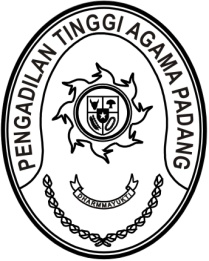 DIREKTORAT JENDERAL BADAN PERADILAN AGAMAPENGADILAN TINGGI AGAMA PADANGJalan By Pass KM 24, Batipuh Panjang, Koto TangahKota Padang, Sumatera Barat 25171 www.pta-padang.go.id, admin@pta-padang.go.idSURAT KETERANGAN PENGALAMAN KERJANomor: 3096/KPTA.W3-A/DL1.9/XI/2023Saya yang bertanda tangan dibawah ini :Nama	:	Dr. H. Abd. Hamid Pulungan, S.H., M.H.NIP	:	195807051986031001Pangkat/Golongan	:	Pembina Utama (IV/e)Jabatan	:	Ketua Unit Kejra/ Instansi	: Pengadilan Tinggi Agama PadangDengan ini menerangkan, bahwa :Nama			: Laras, A.Md.Tempat/ tanggal lahir	: Pesisir Selatan/ 5 Mei 1997Pendidikan		: Diploma 3 (D3) Perpustakaan dan KearsipanAlamat Tempat Kerja	: Pengadilan Tinggi Agama Padang  Jalan By Pass KM 24, Batipuh Panjang, Kecamatan Koto Tangah,  Kota Padang.	Telah melaksanakan tugas sebagai Pegawai Pemerintah Non Pegawai Negeri (PPNPN) pada Pengadilan Tinggi Agama Padang selama 2 tahun 11 bulan terhitung mulai tanggal 
1 Januari 2018 sampai dengan 30 November 2020Padang, 14 Maret 2024Ketua,						 Abd. Hamid Pulungan